Job Title: MULTI OPERATOR- Fayette, AL                      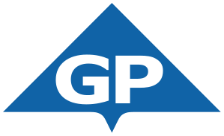 Georgia-Pacific is seeking for experienced Multi Operator in our lumber mill in Belk, AL. This is a non-climate controlled mill, meaning temperatures can be very high in the summer, and cold in the winter. As a Multi Operator you will be responsible for using hand tools (i.e. blowers, shovels, pitch forks, brooms) to clean up debris in and around machines to ensure a safe work environment for all employees. You will also train as a machine operators and learn to operate lumber production equipment including automated saws, scanners, bundlers, and associated transfer & handling equipment. This entry-level position offers opportunities to advance as new skills are acquired and openings occur. If you want to be a part of a team that works safely, produces a quality product, and provides ongoing learning opportunities, this may be the job for you!A Day In The Life Typically Includes:Adhering to all plant safety and environmental guidelines, policies and proceduresPerforming housekeeping functions to aid in keeping machinery functioning properly, to reduce hazards and maintain the appearance of the plantPerforming minor repairs to ensure machine reliability and escalate machine maintenance needs appropriatelyContributing to a team environment by cross training and filling in for other operators during absencesWhat Will You Need?Basic QualificationsHigh School Diploma or GEDAt least 1 or more years of previous manufacturing experience Willing and able to pull and lift up to 50lbsWilling to work in a hot, cold, dusty, noisy industrial environmentWilling and able to work any shift, holidays, weekends and overtime as neededWilling and able to perform tasks including lifting, walking, climbing, stooping, standing, pushing and/or pulling for up to twelve (12) hours a dayWilling to work Rotating Shift Schedule working both day and night shift Willing and able to maintain strict adherence to safety rules and regulations, to include wearing safety equipment, i.e.: safety glasses, hearing protection, steel-toed boots and other PPE as required by specific jobsWhat Will Put You Ahead?Preferred QualificationsExperience troubleshooting equipment in a manufacturing environmentExperience in lumber or wood productsHow to apply: Go to www.gp.com/careers to apply, create username and password once logged in, under job search type in the Job Number: 046423 or go under Location tab and select BELK, AL. MULTI OPERATOR posting will appear, select the Start Application tab or click on the job title to further review the job description. Once you apply to a specific role, you will be asked to complete a few qualifying questions as part of the application process. In the application process, you will see a section asking how you heard about this job.  Please enter Ad or event ID under Source Type and enter FCCB2017 as the event ID. Salary and benefits are commensurate with experience.We are an equal opportunity employer. Minority/Female/Disabled/Veteran Except where prohibited by state law, all offers of employment are conditioned upon successfully passing a drug test.